ÚS KR č. 18 zo dňa 10.02.2022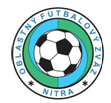 KR oznamuje: KR dáva na vedomie informáciu FO, ktoré prišli počas jesennej časti súťažného ročníka 2021/2022 o kvalifikovaného rozhodcu, že pokiaľ ani od jarnej časti súťažného ročníka nebudú mať k dispozícii kvalifikovaného rozhodcu, budú svoje domáce majstrovské stretnutia hrávať mimo ÚHČ, nakoľko R, ktorý za FO rozhoduje, je dlhodobo ospravedlnený resp. nie je k dispozícii KR pre iné dôvody v ÚHČ (RS/A,2m,o,p,r). KR zároveň odstúpi uvedené kluby ŠTK na doriešenie s návrhom hrávať domáce zápasy mimo ÚHČ. Jedná sa o nasledovné FOŠK Slovan Hostie (R - Štefan Hujac, ospravedlnený na celú jarnú časť súťažného ročníka)MFK Pohranice (R - Radoslav Mikle Barát, prestup do iného FO)OFK Beladice (R - Miloš Németh, ospravedlnený na celú jarnú časť súťažného ročníka)FK Dynamo Trnovec nad Váhom (R - Tomáš Veládi)TJ Družstevník Dolné Lefantovce (R - Jakub Smolinský)OFK Hosťovce (R – Roman Žembera, ospravedlnený na kalendárny rok 2022) za FO Združenie Výčapy Opatovce bude rozhodovať E. RusovskýKR ObFZ Nitra